Renesance a humanismus učebnice str. 88 - 95RenesanceVliv antiky (hlavně Říma)Renesance= znovuzrození, životní styl, filozofie, umělecký slohVznik na konci 13. stol. v ………………………. ,centra: Florencie, Řím a BenátkyHumanismus humanus= lidský, obracení se ke společnosti a k člověku, nový životní styl, nový způsob myšlení, klade důraz na rozum a vzdělání oproti středověku ( víra)mezinárodní jazyk: latina, ale začínají i národní jazykyV polovině 15. století  došlo díky vynálezu knihtisku  ke zrychlení a zlevnění výroby knih – vynalezl: ,…………………………………………………..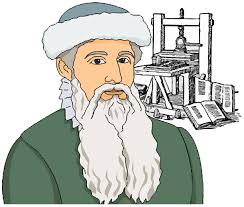 Věda: vznik nových oborů, rozvoj fyziky, astronomie, lékařství         …………………………..– Země obíhá kolem své osy a kolem Slunce  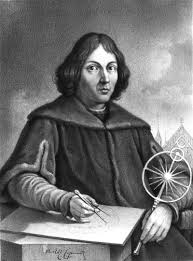 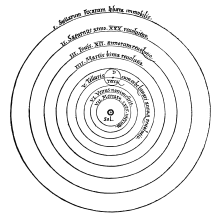          Giordano Bruno – za své názory upálen ,         Galileo Galilei                        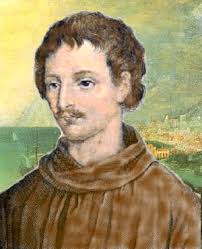 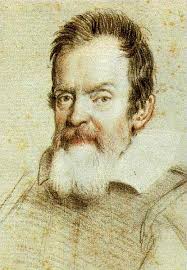 Filozofie: ………………………………………………. 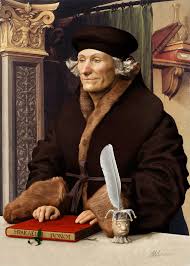 Architektura: znaky: sloupy, římsy, sdružená okna, balustráda, sgrafita, antické vzory, stavby paláců, zámků, stavby do šířky oproti goticeFilippo BruneleschiSochařství: lidské proporce, materiál: mramor, bronz…………………….. „Bronzový David“ , Michelangelo Buonarroti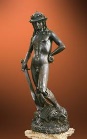 Malířství: perspektiva, proporce, náměty: akt, lidské tělo,…………………………………… – „Mona Lisa“ ,  Sandro Boticelli  - „Zrození Venuše“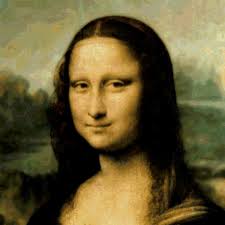 Reformace= obnovení, náprava, přetvoření Úsilí o nápravu křesťanské církveNáboženské hnutíPříčiny: církev žije v přepychu, roste bohatství církve, vliv na politikuCíl: návrat k BibliCírkev, která vychází z reformace= protestantská (evangelická)Kritika církve: u nás Mistr Jan Hus v 15. stol, v 16. stol v Německu …………………( luteránství) , Švýcarsku- ………………. (kalvinismus) , šíření do dalších zemí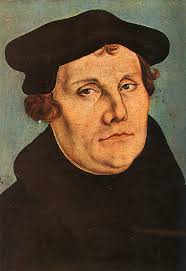 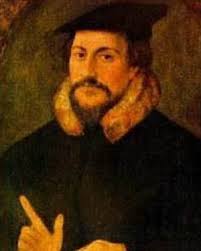 Protireformace-vedla ji církev- snaha zabránit reformaci, rekatolizace, vznik nového řádu- jezuitéTridentský koncil (1545-1563) odstraněn prodej odpustků, větší kázeň duchovenstvaDůsledky: křesťanský svět rozdělen- protestantský a katolický, náboženské války- pustošení zemí.Objevné plavbyPříčiny: Vpád Turků na Blízký východ a do Evropy – ohrožen obchod s orientem po souši, hledání nových cest po mořiPád Cařihradu 1453Nedostatek kovu (zlata a stříbra) v EvropěNámořní pokrok- kormidlo, plachty, mapy, kompasTouha po dobrodružstvíPřesvědčení, že Země je kulatáŠíření křesťanstvíOd poslední třetiny 14. stol obchod s Čínou  – Marco Polo - dovoz koření, zlata, hedvábíFáze objevných plavebPortugalciSměr: AfrikaCíl: zisk zlata, koření a slonoviny       Představitelé: Bartolomeo Diaz a Vasco da Gama- obeplul AfrikuFáze objevných plavebŠpaněléPředstavitel: Kryštof Kolumbus – pocházel z Itálie , z JanovaNabídl služby španělské královně Isabele KastilskéChtěl najít cestu do Indie směr na západVyplul v srpnu 1492 na třech lodích: Santa Maria, Pinta, NiňaPřistál na Bahamách,  domníval se, že je v Indii- proto odvozen název původních obyvatel IndiániAmerigo Vespucci – objevil Ameriku, uvědomil si , že je to nový kontinentFernando de Magalhaes – obeplul zeměkouli=důkaz o kulatosti Země, tuto cestu nepřežilFrancis Drake- první angličan, co obeplul ZemiFáze objevných plavebDobyta říše Aztéků, Májů, InkůAztékové- Hernando Cortés Inkové- Francisco PizarroDůsledky objevných plavebNové poznatky o světěNaleziště drahých kovůRozvoj dálkového obchodu mezi Evropou a koloniemi – vznik obchodních společností (Anglie, Francie)přesun obchodních středisek ze Středomoří na pobřeží Atlantikurozvoj evropské vzdělanostiDo Evropy se dostaly dnes zcela běžné, ale dříve neznámé plodiny např. rajská jablíčka, brambory, kukuřice, kakao či bavlnadůsledky pro domorodé obyvatele – vyhubeni, zánik vyspělých civilizací, zotročení domorodého obyvatelstva, Evropané sem zavedli nemoce - neštovice, chřipka 